Publicado en Málaga, España el 02/09/2021 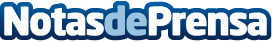 DEKRA verifica que la herramienta de identificación no presencial de Veridas cumple los requisitos del CCNVeridas se convierte en la primera empresa evaluada para realizar verificaciones de identidad de la Administración Pública española de forma remota. DEKRA ofrece servicios de ensayo y certificación para evaluar la seguridad de dispositivos TICDatos de contacto:Carlos Pérez RuizSales and Marketing Director at DEKRA Testing and Certification S.A.U.(+44) 746483Nota de prensa publicada en: https://www.notasdeprensa.es/dekra-verifica-que-la-herramienta-de Categorias: Nacional Telecomunicaciones Ciberseguridad http://www.notasdeprensa.es